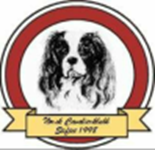 STYREMØTE 30.06.2021Tilstede: Espen Sjøseth Stuart, Elisabeth J Levinsen, Kari Skarpsno, Tove Fernås, Janne Larssen, Unni Myrset. Ikke tilstede: Judith Beate Stenehjem.Referent: Elisabeth Juli LevinsenGodkjenning av styrereferat 16.06.2021. Godkjent.Utstillingene: Vi mangler dommere til utstilling 14.-15. august. Vi må finne en annen dato. Utstillingskomiteen kommer tilbake med nytt alternativ innen 09.07.2021.Rettsak DB: Partene har hatt et møte med advokat, der meddommere og vitner ble diskutert. Ellers ikke noe nytt. Styret diskuter at enkelte veterinærer ikke vet forskjell på king charles spaniel og cavalier king charles spaniel.  Dette må vi opplyse mer om.Sak 7.1. Venter fortsatt på svar fra NKK.Eventuelt. Vi snakker om å ha et møte med oppdrettere på teams etter sommeren. Nytt styremøte 26.07.2021 kl 20.00 på Teams.